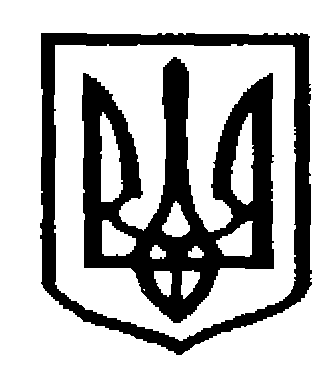 У К Р А Ї Н АЧернівецька міська радаУ П Р А В Л I Н Н Я   О С В I Т Ивул. Героїв Майдану, .Чернівці, 58029 тел./факс (0372) 53-30-87,E-mail: osvitacv@gmail.com  Код ЄДРПОУ №02147345На виконання листа  Департаменту освіти і науки від 03.12.2018 № 01-31/3133 «Щодо оновлення інформації про заклади освіти в довідниках інформаційно-телекомунікаційної системи Українського центру оцінювання якості освіти» з метою підготовки до проведення зовнішнього незалежного оцінювання 2019 року просимо до 14 грудня 2018 року забезпечити оновлення інформації про заклади загальної середньої в довідниках інформаційно-телекомунікаційної системи Українського центру оцінювання якості освіти.Дану інформацію кожний навчальний заклад оновлює самостійно, використовуючи спеціальний веб-сервіс, що розміщений на офіційному сайті УЦОЯО www.testportal.gov.ua. (пункт меню «Керівникам навчальних закладів»).Звертаємо увагу, що вперше дану роботу необхідно виконати закладам ЗСО І та І-ІІ ступенів!!!Вхід до сервісу здійснюється за логінами і паролями (архівований файл «Логіни і паролі закладів освіти» буде надісланий на електронні скриньки закладів).Також надсилаємо інструкцію щодо оновлення інформації (файл «Опис функціоналу веб-сервісу Кабінет керівника закладу освіти» додається).За результатами оновлення інформації роздруковується та завіряється печаткою закладу і підписом керівника «Картка закладу освіти».Просимо забезпечити передачу (паперовий варіант) до 14 грудня 2018 року відповідно оформлених «Карток закладу освіти» в управління освіти (каб. 93,  Починок А.І.) Начальник управління освітиЧернівецької міської ради                                                          С.В.МартинюкПочинок А.І.,53-72-2804.12.2018 №01-34/2793Керівникам закладів загальної середньої освіти